Практическая работа № 10Наименование работы: «Проведение анализа движения денежных средств организации»Методические указанияДенежные средства – наиболее ликвидная часть текущих активов - являются составляющей оборотного капитала. К денежным средствам относятся деньги в кассе, на расчетных, текущих, специальных, валютных и депозитных счетахАнализ денежных средств и управление денежными потоками включает в себя расчет времени обращения денежных средств (финансовый цикл), анализ денежного потока, его прогнозирование, определение оптимального уровня денежных средств, составление бюджетов денежных средств и т.п.Основными задачами анализа денежных средств являются:оперативный, повседневный контроль за сохранностью наличных денежных средств и ценных бумаг в кассе предприятия;контроль за использованием денежных средств строго по целевому назначению;контроль за правильными и своевременными расчетами с бюджетом, банками, персоналом;контроль за соблюдением форм расчетов, установленных в договорах с покупателями и поставщиками;своевременная выверка расчетов с дебиторами и кредиторами для исключения просроченной задолженности;диагностика состояния абсолютной ликвидности предприятия;прогнозирование способности предприятия погасить возникшие обязательства в установленные сроки;способствование грамотному управлению денежными потоками предприятия.Основным источником информации для проведения анализа взаимосвязи прибыли, движения оборотного капитала и денежных средств является баланс (ф. № 1), отчет о движении денежных средств (ф.№4)Отчет о движении денежных средств – это документ финансовой отчетности, в котором отражаются поступление, расходование и нетто-изменения денежных средств в ходе текущей хозяйственной деятельности, а также инвестиционной и финансовой деятельности за определенный период. Эти изменения отражаются так, что позволяют установить взаимосвязь между остатками денежных средств на начало и конец отчетного периода.Отчет о движении денежных средств – это отчет об изменениях финансового состояния, составленный на основе метода потока денежных средств.Анализ движения денежных средств прямым и косвенным методом.прямой метод основывается на исчислении притока (выручка от реализации продукции, работ и услуг, авансы полученные и др.) и оттока (оплата счетов поставщиков, возврат полученных краткосрочных ссуд и займов и др.) денежных средств, т.е. исходным элементом является выручка;косвенный метод основывается на идентификации и учете операций, связанных с движением денежных средств, и последовательной корректировке чистой прибыли, т.е. исходным элементом является прибыль.Необходимые данные берутся из форм бухгалтерской отчетности: «Бухгалтерского баланса» и «Отчета о движении денежных средств».Расчет денежного потока прямым методом дает возможность оценивать платежеспособность предприятия, а также осуществлять оперативный контроль за поступлением и расходованием денежных средств.Таблица 1 Анализ движении денежных средств (прямой метод), тыс. руб.По результатам анализа можно сделать вывод, что предприятие улучшило свою платежеспособность по сравнению с предыдущим годом: в отчетном периоде получен приток денежных средств в размере 17539 тыс. руб., что на 11948 тыс. руб. больше, чем в предыдущем году. Это увеличение было вызвано поступлением денежных средств от текущей и финансовой деятельности, в результате инвестиционной деятельности предприятие получило отток денежных средств.В долгосрочной перспективе прямой метод расчета величины денежных потоков дает возможность оценить уровень ликвидности активов.Косвенный метод предпочтителен с аналитической точки зрения, так как позволяет определить взаимосвязь полученной прибыли с изменением величины денежных средств. Расчет денежных потоков данным методом ведется от показателя чистой прибыли с необходимыми его корректировками в статьях, не отражающих движение реальных денег по соответствующим счетам.Для устранения расхождений в формировании чистого финансового результата и чистого денежного потока производятся корректировки чистой прибыли или убытка с учетом:изменений в запасах, дебиторской задолженности, краткосрочных финансовых вложениях, краткосрочных обязательствах, исключая займы и кредиты, в течение периода;неденежных статей: амортизация внеоборотных активов; курсовые разницы; прибыль (убыток) прошлых лет, выявленная в отчетном периоде и другое;иных статей, которые должны найти отражение в инвестиционной и финансовой деятельности.Таблица 2 Анализ движения денежных средств (косвенный метод), тыс. руб.Для рассматриваемого примера скорректированные данные изменения денежных средств по видам деятельности будут: текущая деятельность + 30708 тыс. руб., инвестиционная деятельность  –831399 тыс. руб., финансовая деятельность + 818230 тыс. руб. Общее изменение денежных средств осталось неизменным: + 17539 тыс. руб.Составленный отчет о движении денежных средств позволяет сделать следующие выводы.Основной причиной расхождения полученного чистого финансового результата и чистого потока денежных средств явилось увеличение дебиторской задолженности (376020 тыс. руб.) и краткосрочных финансовых вложений (348448 тыс.руб.), повлекшее отток денежных средств.Дополнительный приток денежных средств в рамках текущей деятельности был обеспечен за счет увеличения кредиторской задолженности (155563 тыс. руб.).Полученная чистая прибыль в сумме 609802 тыс. руб. практически вся была направлена на финансирование возросших оборотных активов. Финансирование инвестиционной деятельности осуществлялось в основном за счет привлечения долгосрочных заемных средств.ЗадачаПроизвести анализ движения денежных средств прямым методом на основе данных «Отчета о движении денежных средств»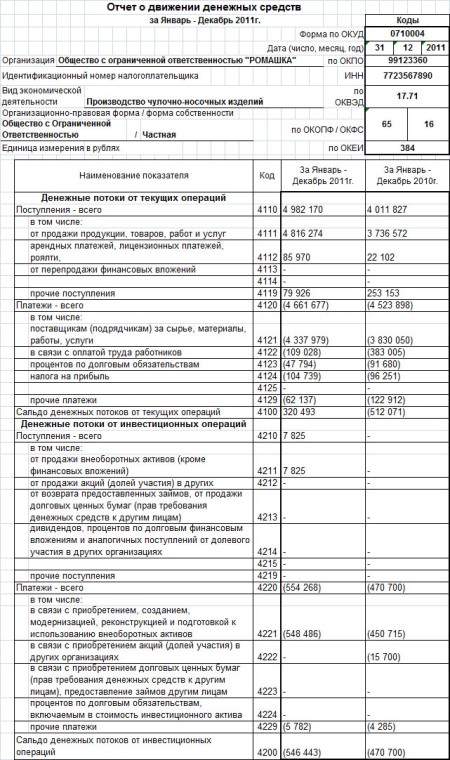 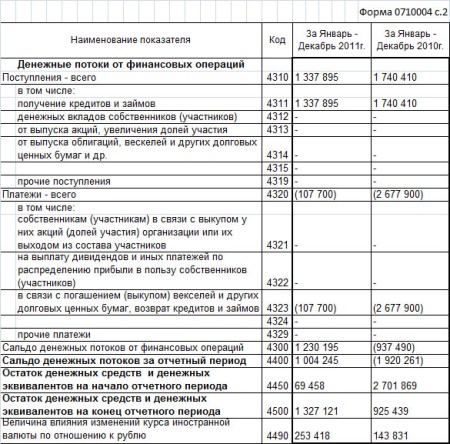 № п/пПоказательОтчетный годПредыдущий год1.Текущая деятельность1.1.Поступило:77959355307868выручка о продажи продукции74672084367851прочие поступления328727940017ИТОГО:779593553078681.2.Направлено:77652276163591на оплату материалов, товаров и т.д.55979303644041на выплату заработной платы20151571511на выплату дивидендов266384239705на оплату налогов и сборов12206715033отчисления в гос. внебюджетные фонды10194933257на выдачу подотчетных сумм2472813703на прочие расходы14506542146341ИТОГО:77652276163591Итого: приток (+)/отток (-) ден. средств по текущей деятельности30708-8557232.Инвестиционная деятельность2.1.Поступило:32059251318выручка от продажи основных средств31252247456дивиденды8073862ИТОГО:320592513182.2.Направлено:863458826350на приобретение основных средств253713467680на приобретение ценных бумаг609745358670ИТОГО:863458826350Итого: приток (+)/отток (-) ден. средств по инвестиционной деятельности-831399-5750323.Финансовая деятельность3.1.Поступило:61125511970601полученные кредиты и займы61125511970601ИТОГО:611255119706013.2.Направлено:5294321534255возврат полученных ранее кредитов5294321534255ИТОГО:5294321534255Итого: приток (+)/отток (-) ден. средств по финансовой деятельности8182301436346Общее изменение денежных средств за анализируемый период175395591ПоказателиСуммаТекущая деятельностьЧистая прибыль609802Начисленная амортизация141586Результата от выбытия основных средств-26066Доходы от участия в других организациях-807Изменение производственных запасов (плюс НДС по приобретенным ценностям)-133544Изменение объема незавершенного производства689Изменение расходов будущих периодов-73Изменение объема готовой продукции-37031Изменение дебиторской задолженности-376020Изменение кредиторской задолженности155563Краткосрочные вложения-348448Изменения доходов будущих периодов45057Итого денежных средств от текущей деятельности30708Инвестиционная деятельностьПоступления32059Платежи-863458Итого денежных средств от инвестиционной деятельности-831399Финансовая деятельностьПриток6112551кредиты и займы6112551Отток-5294321возврат кредитов-5294321Итого денежных средств от финансовой деятельности818230Изменения денежных средств17539